Ferienfreizeit vom 28. Juli-31. Juli 2014Liebe Kinder, liebe Eltern,die Natur- und Vogelschutzgruppe Usenborn und die Naturfreunde Ober-Mockstadt bieten in diesem Jahr eine Ferienfreizeit für Kinder ab 8 Jahren an.Vom 28. Juli – 31. Juli 2014 fahren wir in das Vater-Bender-Heim am Hoherodskopf. Dort haben wir ein buntes und abwechslungsreiches Programm mit jeder Menge Spaß in der Natur für euch zusammengestellt.Der Kostenbeitrag für die Ferienfreizeit liegt bei 60 € pro Kind. Darin enthalten sind die Kosten für -	Transport und Unterkunft-	3x Frühstück, 3x Mittagessen, 3x Abendessen sowie Getränke-	Eintritt für diverse Unternehmungen Zur Unterkunft: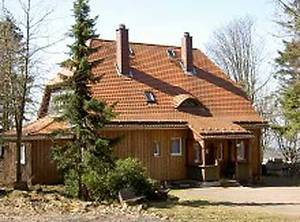 Das „Vater - Bender – Heim“ im Naturpark „Hoher Vogelsberg“ auf dem Hoherodskopf bei Schotten ist ein familienfreundliches Wanderheim und steht allen Wanderern, Naturfreunden und Vereinen zur Wanderfreizeit zur Verfügung. Das Wanderheim steht am Südhang des Hoherodskopfes, umgeben von einem ca. 5000 qm naturgebundenen Grundstück mit Grill- und Zeltplätzen. Wir würden uns freuen, wenn ihr Lust habt mitzukommen!Bitte meldet euch so bald wie möglich bei euren Vereinsvorständen an!PROGRAMMABLAUF (vorläufig)Alle Programmpunkte können je nach Witterung variieren!
EinverständniserklärungIch erkläre mich einverstanden, dass mein(e) Sohn/Tochter __________________________ an der Ferienfreizeit der Natur- und Vogelschutzgruppe vom 28.-31. Juli im Vater-Bender-Heim Hoherodskopf sowie an den Veranstaltungen und Aktivitäten teilnehmen darf.Ich erkläre mich ausdrücklich mit der Teilnahme an den Aktivitäten einverstanden und bestätige, dass keine gesundheitlichen Bedenken (z.B. Kreislauf, Verletzungen) bestehen.Den Teilnehmern wird pro Tag eine dem Tagesablauf entsprechende freie Zeit gewährt. Ich bin damit einverstanden, dass mein(e) Sohn/Tochter sich während dieser Zeit frei und ohne Aufsicht auf dem Gelände der Unterkunft bewegen kann, dazu entbinde ich die verantwortlichen Personen von der Aufsichtspflicht.Mein(e) Sohn/Tocher □	ist gegen Wundstarrkrampf geimpft□	ist gegen FSME (Zecken) geimpft□	hat keine der oben angegebenen Impfungen□	ist versichert bei folgender Krankenkasse __________________________________bitte zutreffendes ankreuzenMein(e) Sohn/Tochter hat folgende körperliche Beschwerden (z.B. Allergie, Asthma usw.) oder benötigt regelmäßig folgende Medikamente:______________________________________________________________________________________________________________________________________________________________________________________________________________________________Ort, Datum					Unterschrift eines ErziehungsberechtigtenAnmeldung bitte bis zum 01.07.2014 bei Judith Eschenbrenner, Stolberger Straße 26 (Usenborn)  oder bei Christiane Meub, Schulstraße 8 (Ober-Mockstadt) abgeben.AnmeldungHiermit melde ich meine(e) Tochter/Sohn für die Ferienfreizeit der Natur- und Vogelschutzgruppe vom 28.07.-31.07.2014 im Vater-Bender-Heim Hoherodskopf anTeilnehmendes KindName:_______________________________________________Vorname:_____________________________________________Straße:_______________________________________________PLZ/Wohnort:__________________________________________Geburtsdatum:_________________________		Alter:_______ JahreErziehungsberechtigter/ NotfallkontaktName:________________________________________________Vorname:______________________________________________Telefon:_______________________________________________Handy:________________________________________________E-Mail: ________________________________________________Der Kostenbeitrag beträgt  60 € und ist vor Fahrtantritt zu entrichten!__________________________________________________________________________Ort, Datum						Unterschrift eines ErziehungsberechtigtenAnmeldung bitte bis zum 01.07.2014 bei Judith Eschenbrenner, Stolberger Straße 26 (Usenborn)  oder bei Christiane Meub, Schulstraße 8 (Ober-Mockstadt) abgeben.MontagDienstagMittwochDonnerstag8.30 UhrGemeinsames Frühstück8.30 UhrGemeinsames Frühstück8.30 UhrGemeinsames Frühstück9.30 UhrNatur-Wanderung9.30 UhrWaldrallye mitGeländespielen9.15 UhrPacken und Endreinigungmit Bau einerWaldkugelbahn11 UhrEvtl. BaumkronenpfadAbreise13 UhrMittagsimbiss13 UhrMittagsimbiss15 Uhr Ankunft/Bezug der Zimmer14 UhrSommerrodelbahn14 Uhr(evtl. VogelparkSchotten)16 UhrErkundung          der Umgebung16 UhrBasteln mit Naturmaterialien17 UhrNaturschutz-Infozentrum17 Uhr Minigolf19 Uhr        Gemeinsames Abendessen19 Uhr       Gemeinsames Abendessen 19 Uhr       Gemeinsames Abendessen (evtl. Grillen)20 UhrKennenlern-und Spieleabend20 UhrFilmabend 20 UhrNaturquiz